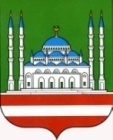 Начальнику Департаментакультуры Мэрии г. Грозного                М.С-М. АмаевойОтчето мероприятиях по духовно-нравственному воспитанию и развитию подрастающего поколения в 3 квартале 2020 г.Духовно-нравственное воспитание и развитие подрастающего поколения8 июля в модельной библиотеке - Детский отдел МБУ «Централизованная библиотечная система» г. Грозного прошел лирико-поэтический вечер «Всему начало – Отчий дом». Цель мероприятия: воспитание любви к родному краю. Опубликован материал о красоте родного края, информация по истории и культуре Чеченской Республики. Пользователям была предложена краеведческая викторина.Участники - 5 чел., Зрители - 15 чел.10 июля в филиале № 11 МБУ «Централизованная библиотечная система» г. Грозного прошел вечер-встреча «О традициях чеченского народа». Цель мероприятия: развить интерес к чеченской культуре. На странице инстаграма был размещен видео ролик, где заведующая библиотекой рассказала о традициях чеченского народа.Участники – 5 чел., Зрители – 15 чел.28 июля в филиале № 6 МБУ «Централизованная библиотечная система» г. Грозного провел беседу «Ислам религия мира, добра и созидания». Цель мероприятия: способствовать духовному обогащению читателей через привлечение их к религиозным традициям и праздникам, пропаганда исламского учения. Библиотекарь рассказал об истории ислама, исламском мировоззрении и ценностях, о пяти столпах ислама, о традициях, праздниках, о культуре ислама.Участники - 6 чел., Зрители - 15 чел.28 июля в филиале № 24 МБУ «Централизованная библиотечная система» г. Грозного была проведена деловая игра «Кадровый вопрос». Цель мероприятия: Формирование осознанности и ответственности при выборе профессии. Для ребят, мечтающих выбрать правильную профессию библиотекарь провела мастер-класс по данной теме. Выбрать профессию – это вопрос выживаемости. Ребята смогли обсудить вопросы профориентации, отобрать ряд профессий, которые «точно прокормят», научились грамотно составлять резюме для приема на работу. Вопросов было много, как и ответов. У каждого посетившего мастер-класс было над чем поразмыслить.Участники - 5 чел., Зрители - 15 чел.14 августа в филиале № 10 МБУ «Централизованная библиотечная система» г. Грозного провели деловую игру «Разрешение конфликтов без насилия». Цель мероприятия: развить умение учащихся понимать причины конфликтов и способы их разрешения. В ходе мероприятия библиотекарь ознакомила присутствующих с понятиями «конфликтная ситуация» и «конфликт». Рассказала, как правильно выходить из конфликтных ситуаций, научила слушать и понимать других людей, уважать чужое мнение, то есть следовать социальным нормам и правилам поведения. А в конце мероприятия, присутствующие выполнили упражнение «рисунок вдвоем», для того, чтобы выяснить, как поведут себя участники в этой ситуации.Участники - 1 чел., зрители – 5 чел.       18 августа в филиале № 19 МБУ «Централизованная библиотечная система» г. Грозного провели познавательный час о религии «Мусульманские праздники». Цель мероприятия: рассказать о главных исламских праздниках, познакомиться подробно с одним из них (Курбан-Байрам). В ходе мероприятия библиотекарь рассказал об истоках мусульманской культуры. В ходе встречи, присутствующие узнали о мусульманских праздниках, о том, как их празднуют, чему учат эти праздники. Особое внимание было уделено празднику Курбан-байрам, его традициям.Участники - 1 чел., зрители – 15 чел.       	9 сентября в филиале № 22 МБУ «Централизованная библиотечная система» г. Грозного прошла литературно-музыкальная композиция «Сан доьзаллех лаьцна» («О моей семье»). Цель мероприятия: формировать первичные ценностные представления о семье, семейных традициях, обязанностях. С помощью познавательной литературы для участников мероприятия провели викторину о семейных ценностях в литературных произведениях. Участники художественной самодеятельности и юные пользователи гимназии № 49 исполнили песни: «Мама» «Родительский дом». В программе прозвучали стихи о семье, матери, детстве известных чеченских поэтов, которые не оставили никого равнодушными.Участники – 2 чел., зрители – 15 чел.15 сентября во всех филиалах МБУ «Централизованная библиотечная система» г. Грозного провел исторический экскурс «От Руси к России». Цель мероприятия: укрепить в общественном сознании представления о Руси, побудить интерес к изучению истории Отечества. Участники встречи совершили краткий исторический экскурс в историю России. Читатели с интересом окунулись в исторические события четырехсотлетней давности, узнали о легендарных героях России, о становлении российского централизованного государства.Участники - 20 чел., зрители - 295 чел.Экологическое воспитание6 июля в филиале № 19 МБУ «Централизованная библиотечная система» г. Грозного провели Урок природы «У природы есть друзья: это мы - и ты, и я». Цель мероприятия: привить детям любовь к природе.Участники - 3 чел., Зрители - 15 чел.28 июля в филиале № 8 МБУ «Централизованная библиотечная система» г. Грозного работниками был организован урок-экскурсия «Мир заповедной природы». Вниманию пользователей была представлена интересная и познавательная информация об удивительном мире природы, понимании ее ценности в жизни каждого человека. Представлена история возникновения Красной книги. Так же, пользователи, познакомились с многообразием растительного и животного мира природы, занесённых в Красную книгу. Узнали об ответственности и бережном отношения к природе. К мероприятию была оформлена книжная выставка: «Невидимые нити природы». Цель мероприятия: Экологическое воспитание среди населения, пропаганда защиты окружающей среды и бережного отношения к ней, расширить познавательный интерес и углубить знания о природе и заповедниках родного края.Участники – 7 чел., Зрители – 15 чел.11 сентября в филиале № 10 МБУ «Централизованная библиотечная система» г. Грозного провели Метео викторину «Знаете ли вы, что…». Цель мероприятия: формировать интерес у детей к окружающему нас миру, убедить детей, что красота природы бесценна, поэтому ее надо сохранять. В ходе мероприятия дети отвечали на вопросы экологической викторины, отгадывали загадки о природе, разгадывали кроссворды о животных. Затем заведующая рассказала присутствующим о планете Земля, призвала не вредить природе и животным для будущего родной земли. Была оформлена книжная выставка «Сохраним природу вместе!», где вниманию присутствующих были представлены книги о природе и животных.Участники – 2 чел., зрители – 14 чел.17 сентября в филиале № 9 МБУ «Централизованная библиотечная система» г. Грозного был проведен конкурс рисунков на асфальте: «Цветы цветочки». Цель мероприятия: развивать творческие и коммуникабельные способности у детей. Работники библиотеки с ребятами провели конкурс рисунков на асфальте. Ведущая рассказала ребятам о свойствах каждого цветка. А затем, получив от ведущей мелки, взяв бумажные цветы как наглядное пособие, дети начали рисовать на асфальте. Все рисунки были одобрены аплодисментами присутствующих, каждый участник мероприятия в конце получил грамоту и сладкий приз.Участники - 1 чел., зрители - 15 чел.Мероприятия, посвященные Дню Ашура(29 августа 2020 года)       27 августа во всех филиалах МБУ «Централизованная библиотечная система» г. Грозного провели час духовной беседы «Ашура - новый год по-мусульмански». Рассказали обучающимся о высокочтимом месяце Мухаррам, который является первым месяцем по мусульманскому календарю Хиджры. Речь шла о значимости Дня Ашура для каждого мусульманина. Библиотекари подробно рассказали историю возникновения этого дня. В завершение беседы участники мероприятия прочитали стихи по тематике.Участники – 14 чел., Зрители – 229 чел.Мероприятия Курбан Байрам29 июля во всех филиалах МБУ «Централизованная библиотечная система» г. Грозного в преддверии священного мусульманского праздника, организовал книжную выставку «Курбан-Байрам праздник веры и разума». Цель мероприятия: пропаганда исламского учения, способствовать духовному обогащению читателей, раскрыть основное значение праздника. Пользователи библиотеки познакомились с книгами и материалами, которые рассказывают об истории самого праздника, его традициях и обычаях. Также предложены вниманию наших читателей книги об основах ислама, о нравственности мусульманина. Презентована книга Х. Насаба «Ислам. Вопросы и ответы», в котором можно найти ответы на все волнующие вас вопросы.Участники - 76 чел., Зрители - 290 чел.29 июля во всех филиалах МБУ «Централизованная Библиотечная Система» Грозного провел час духовной беседы «Зуль-Хиджа: г1урбанан бутт». Цель мероприятия: пропаганда исламского учения, раскрыть значение священного месяца, способствовать духовному обогащению ислама. В ходе мероприятия читатели узнали историю месяца Зуль-Хиджа, о его значимости для мусульман. Также на мероприятии читатели обсудили традиции празднования священного месяца, первые 9 дней поста и день Арафа.Участники - 6 чел., Зрители - 285 чел.Мероприятия, посвященные дню знаний(1 сентября 2020 года)2 сентября в филиале № 9 МБУ «Централизованная библиотечная система» г.Грозного для посетителей младшего возраста провели праздничный час: «Грызем гранит науки». Цель мероприятия: развить интерес к учению, формирования положительной мотивации к учебной деятельности. Ведущая мероприятия познакомила присутствующих с миром знаний, рассказала с каких книг начать, для того, чтобы иметь развитое внимание, логическое мышление и творческие способности. На абонементе и в читальном зале были оформлены книжные выставки: «Здравствуй школьная пора!» и «Путь в мир знаний».Участники - 3 чел., Зрители - 15 чел.2 сентября в филиале № 24 МБУ «Централизованная библиотечная система» г. Грозного прошел Праздничный час «Грызем гранит науки». Цель мероприятия: повысить интерес и мотивацию учащихся к учению. День знаний — это праздник книг, цветов, улыбок, долгожданных встреч учеников и их учителей. В этот день в школах проходят традиционные линейки, а в библиотеках праздничные мероприятия. Для ребят была подготовлена викторина «Страна знаний», где их ожидали увлекательные задания на внимание и логику, по математике, русскому языку, а также встреча с любимыми литературными произведениями. Кроме того, ребят ожидали различные конкурсы: «Составь слово», «Наоборот». В завершение путешествия библиотекарь напомнила ребятам, что библиотека их верный друг и помощник в учебном процессе.Участники - 1 чел., Зрители - 15 чел.2 сентября в филиале № 6 МБУ «Централизованная библиотечная система» г. Грозного провел праздничный час «Грызем гранит науки». Цель мероприятия: мотивировать ребенка учиться, помочь ему адаптироваться, поддержать школьника, его успехи и начинания. Объединившись в группы, пользователи библиотеки поучаствовали в поиске решения проблем, нашли ответы на вопросы, которые их волновали, услышали несколько точек зрения и нашли общее решение поставленной задачи. И самое главное – обменялись опытом.Участники - 2 чел., Зрители - 15 чел.2 сентября в модельный библиотеке-Детский отдел МБУ «Централизованная библиотечная система» г. Грозного работники библиотеки провели праздничный час «Грызем гранит науки». Цель мероприятия: способствовать созданию положительного эмоционального настроя у учащихся на новый учебный год. Целый день в библиотечной игротеке было весело. Библиотекари предложили ребятам собрать мозаики, разгадать кроссворды, ответить на вопросы литературных викторин, компьютерных тестов. Ребята продемонстрировали свои знания и эрудицию, после интеллектуальных трудов можно было отдохнуть, посмотрев старые добрые мультфильмы. К мероприятию подготовлена книжная выставка «Волшебная страна знаний», где представлены книги по всем предметам школьной программы в занимательной форме.Участники - 2 чел., Зрители - 15 чел.2 сентября в филиале № 3 МБУ «Централизованная библиотечная система» г. Грозного прошел праздничный час «Грызем гранит науки. Цель мероприятия: создать атмосферу праздничного дня, ввести в мир знаний. Наша библиотека пригласила школьников и их родителей принять участие в интересном и познавательном мероприятии, в программе которого – знакомство с книжной выставкой «Полезные книги для умников и умниц». На выставке школьники нашли книги, которые помогут им в учебе – это словари, справочники, энциклопедии, а также увлекательные игры, головоломки, тесты и ребусы, развивающие мышление, память и внимание.Участники – 2 чел., Зрители – 14 чел.2 сентября в филиале № 29 МБУ «Централизованная библиотечная система» г. Грозного провели праздничный час «Грызем гранит науки». Работники филиала начали мероприятие с просьбы к участникам показать с помощью пантомимы, как они провели лето? Была предложена разминка для языка «Скороговорки» и гимнастика для мозга, которая состояла из вопросов на эрудицию, также ребята приняли участие в шуточной викторине и конкурсе говорунов, где нужно было прочитать текст как можно быстрее и внятнее, но при этом есть булочку. В читальном зале была оформлена книжная выставка «День знаний». Цель мероприятия: привитие любви к знаниям, к школе, к процессу познания мира.Участники - 1 чел., Зрители - 14 чел.2 сентября в филиале № 8 МБУ «Централизованная библиотечная система» г. Грозного прошел праздничный час «Грызем гранит науки» Послевступительного слова ведущего, участники отправились в бескрайнюю галактику знаний. В праздничной атмосфере прозвучали стихи, песни; для присутствующих приняли активное участие в развлекательной программе, состоящей из нескольких конкурсов, проявив смекалку, логическое мышление и эрудицию. И, конечно же, получили заряд бодрого настроения. Так же, к мероприятию была оформлена книжная выставка «Знание сила! Учение свет!». Цель мероприятия: Духовно-нравственное воспитание и развитие подрастающего поколения.Участники – 2 чел., Зрители – 14 чел.2 сентября в филиале № 19 МБУ «Централизованная библиотечная система» г. Грозного прошел Праздничный час «Грызем гранит науки». Цель мероприятия: повысить интерес и мотивацию учащихся к учению.  День знаний — это праздник книг, цветов. В этот день в школах проходят традиционные линейки, а в библиотеках праздничные мероприятия.  Присутствующих ожидали различные конкурсы: «Составь слово», «Наоборот». В завершение путешествия библиотекарь напомнила ребятам, что библиотека их верный друг и помощник в учебном процессе.Участники - 2 чел., Зрители - 15 чел.2 сентября в филиале № 4 МБУ «Централизованная библиотечная система» г. Грозного была организована книжная выставка «Волшебная страна знаний», посвящённая Дню знаний, раскрывающая школьникам литературу, помогающая в освоении школьной программы. На выставке так же представлена и художественная литература, посвящённая школьной жизни. Цель мероприятия: сделать незабываемым начало учебного года, помочь перейти от летнего отдыха к учёбе.Участники - 1 чел., Зрители - 15 чел.2 сентября в филиале 22 МБУ «Централизованная библиотечная система» г. Грозного оформлена и представлена книжная выставка «Волшебная страна знаний». Цель мероприятия: создать атмосферу праздника, сформировать у детей положительную отношение к знаниям и школе. Участники смогли проявить свои способности и блеснуть эрудицией в конкурсах «Вокруг света с Гончаровым» и «Угадай-ка», где детям нужно было собрать пазл и угадать любимую сказку Илюши Обломова. В «Весёлых головоломках» ребят ждал конкурс «Отгадай-нарисуй». В конце программы детям и взрослым было предложено смастерить сувениры на мастер-классах.Участники - 1 чел., Зрители - 14 чел.3 сентября в филиале № 6 МБУ «Централизованная библиотечная система» г. Грозного провел час информации «Борьба с терроризмом - задача общая». Цель мероприятия: информационное противодействие терроризму, научить предвидеть опасные ситуации и избегать их, объяснить сущность экстремизма и терроризма. Библиотекарь рассказал детям о том, что терроризм-это боль всех народов нашей планеты. И потому на сегодняшний день борьба с терроризмом- важнейшая государственная задача. На мероприятии была оформлена книжная и фото выставка по теме. Детям рассказали, что такое терроризм, что нужно делать если вдруг пополи в заложники и чего нельзя делать ни в коем случае. Дети смогли задать вопросы, которые их интересовали и получили ответы на них.Участники - 2 чел., Зрители - 15 чел.Мероприятия, посвященные Дню чеченской женщины21 сентября в ЦГБ МБУ «Централизованная библиотечная система» г. Грозного прошел Информационный час «День чеченской женщины». Цель мероприятия: показать роль женщины в жизни чеченского общества; познакомить с историческими личностями, ознакомить с родом деятельности чеченских женщин; воспитание чувства патриотизма и гордости за свой народ и свою историю.Участники - 2 чел., зрители - 13 чел.21 сентября во всех филиалах МБУ «Централизованная библиотечная система» г. Грозного была оформлена книжная выставка «Чеченская женщина, гордость нации». Цель мероприятия: духовно-нравственное воспитание подрастающего поколения. На выставке были представлены вырезки из газет и журналов, а также литература, посвящённая чеченским женщинам, которые во все времена на своих плечах выносили тяготы и лишения, связанные с трагическими событиями истории народа.Участники – 17 чел., зрители – 312 чел.21 сентября в филиале № 8 МБУ «Централизованная библиотечная система» г. Грозного для наших юных пользователей, была проведена беседа «Чеченская женщина – гордость нации». Начиная мероприятие, ведущий рассказал, присутствующим, историю праздника. Об уважении и почтении к чеченской женщине в народе во все времена. О лучших чертах ее характера проявляющиеся, как во время суровых испытаний, так и в мирной жизни. Тут же, ведущий ответил, на интересующие, ребят, вопросы и провел обзор книжной выставки. Цель мероприятия: Духовно – нравственное воспитание и развитие подрастающего поколения; знакомство с историей родного края, с её знаменательными датами и событиямиУчастники - 1 чел., зрители – 12 чел.21 сентября в филиале № 3 МБУ «Централизованная библиотечная система» г. Грозного прошла беседа-диалог «Нохчи сий долу йо1». Цель мероприятия: духовно-нравственное воспитание подрастающего поколения. В канун этого праздника заведующая библиотекой провела беседу с учащимися и подробно рассказала об этой дате и о подвиге чеченских девушек. Также в библиотеке была оформлена книжная выставка «Чеченская женщина – чеченская гордость».Участники – 1 чел., зрители – 14 чел.21 сентября в филиале № 22 МБУ «Централизованная библиотечная система» г. Грозного прошла беседа-диалог «Нохчи сий долу йо1» («Достойная дочь Чеченского народа»), посвященный Дню чеченской женщины. Цель мероприятия: познакомить с историческими личностями, ознакомить с родом деятельности чеченских женщин. Главный библиотекарь Абдулаева З., рассказала участникам мероприятия, что праздник День чеченской женщины – это день уважения чеченским женщинам, которые оставили свой след в истории народа, также расскажет о подвигах женщин Дади-Юрта. Ребята вспомнили имена знаменитых чеченских женщин. В завершение мероприятия библиотекарь ознакомила участников с документами, представленными на книжной выставке «Чеченские женщины – розы Чечни».Участники – 3 чел., зрители – 14 чел.21 сентября в филиале № 11 МБУ «Централизованная библиотечная система» г. Грозного прошла беседа-диалог «Нохчийн сий долу йо1». Цель мероприятия: духовно-нравственное воспитание подрастающих девушек. Заведующая библиотекой Юсупхаджиева Аза рассказала об истории праздника, о традициях, также и о женщинах-героях ЧР. В рамках мероприятия звучали стихи и песни, посвященные чеченской женщине. Чтобы собравшиеся смогли больше узнать о наших женщинах, в библиотеке была оформлена тематическая книжная выставка «Нохчи сий долу йо1».Участники – 2 чел., зрители – 15 чел.21 сентября в модельной библиотеке-филиал № 23 МБУ «Централизованная библиотечная система» г. Грозного прошла беседа-диалог «Нохчи сий долу йо1» (Достойная дочь чеченского народа) посвященная Дню чеченской женщины. Цель мероприятия: воспитание чувства патриотизма и гордости за свой народ и свою историю. День чеченской женщины учрежден в 2009 г. В соответствии с указом главы Чеченской Республики, Героя России Р. А. Кадырова: «В целях усиления роли чеченской женщины в жизни общества». В ходе беседы работник библиотеки ознакомила пользователей с историей праздника, отметила, что он является данью уважения подвигу 46 девушек из селения Дади-Юрт, которые погибли при переправе через Терек 14 сентября 1819 года, не посрамив честь и достоинство чеченской женщины. Также рассказала о традициях и обычаях чеченского народа, об ответственности чеченской женщины в воспитании детей, о том, какую неоценимую роль играет женщина в укреплении и развитии семейных традиций. В ходе мероприятия участники прочитали стихи для наших прекрасных женщин.Участники – 1 чел., зрители – 13 чел.21 сентября в филиале № 20 МБУ «Централизованная библиотечная система» г. Грозного проведена беседа-диалог «Нохчийн сий долу йо1», посвященная Дню чеченской женщины. Цель мероприятия: показать роль женщины в жизни чеченского общества; воспитание чувства патриотизма и гордости за свой народ и свою историю. Этот праздник отмечается в республике ежегодно в третье воскресенье сентября. В основу праздника положен исторический факт – подвиг чеченских девушек времен кавказской войны, совершенный 14 сентября 1829 года. Заведующая библиотеки провела беседу и рассказала об этой дате и подвиге девушек. Далее прозвучали стихотворения о чеченских женщинах. К мероприятию была подготовлена книжная выставка «Чеченская женщина-гордость нации».Участники - 1 чел., зрители - 15 чел.21 сентября в филиале № 24 МБУ «Централизованная библиотечная система» г. Грозного была проведена Беседа-диалог «Нохчи сий долу йо1». Цель мероприятия: воспитание чувства патриотизма и гордости за свой народ и свою историю. В ходе мероприятия библиотекарь познакомила присутствующих с историей Дня чеченской женщины. Присутствующие узнали, что это ежегодный праздник, отмечаемый в Чеченской Республике в третье воскресенье сентября. Работники библиотеки рассказали об истории праздника и о подвиге 46 чеченских девушек из аула Дади-Юрт, героически погибших во время Кавказской войны, в память о которых и был учрежден этот праздник. Чтобы присутствующие смогли больше узнать о женщинах, в читальном зале была оформлена книжная выставка «Чеченская женщина, гордость нации».Участники - 1 чел., зрители - 14 чел.21 сентября филиал № 6 МБУ «Централизованная Библиотечная Система» г. Грозного пригласил пользователей библиотеки на беседу-диалог «Нохчи сий долу йо1». Цель мероприятия: формирование нравственной культуры учащихся, воспитание бережного отношения, заботы и чувства ответственности, воспитание уважения и любви к матери, женщине, прививание уважения и любви к уникальным и богатым традициям и обычаям вайнахов. Библиотекарь рассказала о традициях и обычаях чеченского народа, об ответственности чеченской женщины в воспитании детей, какую неоценимую роль играет женщина в укреплении и развитии семейных традиций. Ребята продекламировали стихи, посвященные чеченским женщинам. В читальном зале оформлена выставка: «Чеченская женщина гордость нации».Участники - 2 чел., зрители - 13 чел.21 сентября в филиале № 19 МБУ «Централизованная библиотечная система» г. Грозного была проведена Беседа-диалог «Нохчи сий долу йо1». Цель мероприятия: воспитание чувства патриотизма и гордости за свой народ и свою историю. В ходе мероприятия библиотекарь познакомила присутствующих с историей Дня чеченской женщины. Присутствующие узнали, что это ежегодный праздник, отмечаемый в Чеченской Республике в третье воскресенье сентября. Работники библиотеки рассказали об истории праздника и о подвиге 46 чеченских девушек из аула Дади-Юрт, героически погибших во время Кавказской войны, в память о которых и был учрежден этот праздник. Чтобы присутствующие смогли больше узнать о женщинах, в читальном зале была оформлена книжная выставка «Чеченская женщина, гордость нации».Участники – 3 чел., зрители - 15 чел22 сентября в филиале № 20 МБУ «Централизованная библиотечная система» г. Грозного в читальном зале была оформлена книжная выставка «Великие подвиги чеченских женщин», посвященная Дню чеченской женщины. Цель мероприятия: воспитание чувства патриотизма и гордости за свой народ и свою историю. Этот праздник отмечается в республике ежегодно в третье воскресенье сентября. Заведующая библиотеки провела беседу и рассказала об этой дате и подвиге девушек. На выставке представлена литература, посвященная чеченским женщинам, а также вырезки из газет и журналов. Работники библиотеки провели обзор представленного материала.Участники - 1 чел., зрители - 14 чел.22 сентября в филиале № 10 МБУ «Централизованная библиотечная система г. Грозного» была оформлена книжная выставка «Великие подвиги чеченских женщин», посвященная Дню чеченской женщины. Цель мероприятия: показать роль женщины в жизни чеченского общества; познакомить с историческими личностями, ознакомить с родом деятельности чеченских женщин. На выставке были представлены журнальные и газетные статьи, посвященные чеченским женщинам, где посетители познакомились с разными историями чеченских женщин. У выставки заведующая рассказала об истории возникновения праздника, о героинях, о смелых подвигах чеченских женщин, которые они совершили во имя спасения своего народа. А в конце мероприятия в исполнении учащихся СОШ№64 прозвучали стихи, посвященные чеченским женщинам.Участники – 3 чел., зрители – 14 чел.22 сентября в филиале № 22 МБУ «Централизованная библиотечная система» г. Грозного была оформлена и представлена книжная выставка «Великие подвиги чеченских женщин», приуроченная ко Дню чеченской женщины. Цель мероприятия: показать роль женщины в жизни чеченского общества. Работники библиотеки рассказали об истории праздника и о подвиге 46 чеченских девушек из аула Дади-Юрт, героически погибших во время Кавказской войны, в память о которых и был учрежден этот праздник. На выставке были представлены вырезки из газет и журналов, а также литература, посвящённая чеченским женщинам, которые во все времена на своих плечах выносили тяготы и лишения, связанные с трагическими событиями истории народа. В конце мероприятия в исполнении юных читателей прозвучали стихи, посвящённые чеченской женщине.Участники – 2 чел., зрители – 15 чел.22 сентября в модельной библиотеке-филиал № 23 МБУ «Централизованная библиотечная система» г. Грозного прошла книжная выставка «Великие подвиги чеченских женщин» посвящённая Дню чеченской женщины. Цель мероприятия: воспитание чувства патриотизма и гордости за свой народ. Выставка прошла в читальном зале библиотеки, на ней была представлена литература о традициях и обычаях чеченского народа, вырезки из газет и журналов о подвигах чеченских женщин, совершенных 14 сентября 1829 г., и многое другое.Участники – 2 чел., зрители – 13 чел.Мероприятия, посвященные Дню государственного флага РФ(22 августа)       21 августа во всех филиалах МБУ «Централизованная библиотечная система» г. Грозного для пользователей была организована тематическая выставка «Государственный флаг России», которая в очередной раз предоставит им возможность изучить историю возникновения российского флага, существующего более трех столетий. Цель мероприятия: формировать основы патриотизма. В этом им помогут печатные источники – М. Голованова «Государственные символы России», Н. Соболева «Российская государственная символика. История и современность», А. Дегтярев «История Российского флага», И. Синова «Герб, гимн, флаг России», «Государственные символы России». Основной акцент выставки был сделан на истории флага нашей страны, начиная с 1914 года. На полках выставочного стеллажа разместились иллюстрированные фрагменты, рассказывающие об изменении цвета, аббревиатуры российского стяга и смене одного правительства другим. Фактографические данные возникновения и изменения российского триколора были отражены в памятке «Государственный флаг России».Участники - 15 чел., зрители - 188 чел.              21 августа в филиале № 29 МБУ «Централизованная библиотечная система» г. Грозного провели патриотический час «Три цвета праздника». Работники филиала рассказали историю Государственного флага Российской Федерации, и поведали факт, о том, кто явился признанным законным отцом триколора. Цель мероприятия: познакомить пользователей с флагом России, как отличительным признаком, символом нашего государства, с историей его возникновения, привить чувство патриотизма; воспитать любовь и уважение к своей Родине.Участники - 2 чел., Зрители – 10 чел.       21 августа в филиале № 8 МБУ «Централизованная библиотечная система» г. Грозного прошел патриотический час «Три цвета праздника». Мероприятие посвящено Дню Государственного флага России. В ходе мероприятия, ведущий познакомил присутствующих с историей праздника и становления государственных символов России, рассказал о том, как отмечается этот день в РФ; а также, познакомил с терминами: «Государство», «Гражданин», «Конституция», «Государственные символы страны: герб, флаг, гимн», сопровождая, при помощи мультимедийных средств, демонстрацией символов. После чего, присутствующие приняли активное участие в не менее интересной викторине «Путешествие в историю российских символов», проявив свои познания и эрудицию. В завершении мероприятия, с использованием оргтехники, прозвучал гимн РФ. К мероприятию была оформлена книжная выставка «Душа России в символах её», по которой был проведен обзор. Цель мероприятия: Гражданско-патриотическое воспитание и развитие подрастающего поколения; знакомство с историей РФ, её Государственными символами.Участники – 2 чел., зрители – 9 чел.       21 августа в филиале № 6 МБУ «Централизованная Библиотечная Система» г. Грозного провели патриотический час «Три цвета праздника». Цель мероприятия: воспитание нравственно-патриотических чувств у детей, развивать у детей уважение к историческому прошлому своей страны, сформировать у детей чувство патриотизма. Беседа началась с рассказа библиотекаря об истории возникновения праздника, отмечаемого в России. Читателям рассказали о том, что Россия-это независимое государство, имеющее свою территорию, историю и конечно же свои государственные символы. В ходе мероприятия дети узнали много нового и интересного о гербе, флаге, гимне родной страны. Особое внимание библиотекарь уделил историческим фактам о флаге, о том, как он изменялся на протяжении столетия, и что в настоящее время означают цвета современного триколора.Участники - 3 чел., зрители - 13 чел.       21 августа в филиале № 11 МБУ «Централизованная библиотечная система» г. Грозного прошел патриотический час «Три цвета праздника». Цель мероприятия: Рассказать детям в игровой форме историю праздника, важность и значение государственных символов. Час России посвящен дню государственного флага РФ. Библиотекарь провел беседу о Государственном флаге РФ, также прошел конкурс рисунков «Триколор страны родной».Участники – 2 чел., Зрители – 14 чел.       21 августа в Модельный библиотеке-Детский отдел МБУ «Централизованная библиотечная система» г. Грозного проведен патриотический час «Три цвета праздника». Цель мероприятия: формировать основы патриотизма. На патриотическом часе слушателям была представлена история бело-сине-красного флага. Посетители познакомились с книжной выставкой новых изданий, посвященной государственным символам нашей Родины. По итогам патриотического часа проведен блиц-опрос. Участники зачитали стихи о триколоре.Участники -2 чел., зрители -14 чел.       21 августа в филиале № 20 МБУ «Централизованная библиотечная система» г. Грозного прошел патриотический час «Три цвета праздника». Цель мероприятия: Цель мероприятия: формирование патриотических чувств; знакомство с историей его возникновения; познакомить с символическим значением флага России. Посетителям мероприятия работник библиотеки рассказал о Государственных символах, олицетворяющие его национальный суверенитет, самобытность. Что относится к основным государственным символам. Также была представлена информация кем и когда был выбран российский флаг, который состоит из трех продольных цветных полос под названием российский триколор и почему именно эти цвета. К мероприятию оформлена книжная выставка: «Государственный флаг России». В конце мероприятия библиотекарь провел викторину «Белый, синий, красный».Участники - 5 чел., зрители – 10 чел.       21 августа в филиале № 9 МБУ «Централизованная библиотечная система» г. Грозного состоялся патриотический час, посвященный Дню российского флага «Три цвета праздника». Цель мероприятия: воспитать чувство патриотизма и гордости за свою страну. В ходе мероприятия дети узнали много нового и интересного: о гербе, флаге, и гимне родной страны. Особое внимание было уделено символу Российского государства - флагу, как он изменялся на протяжении столетий, и что в настоящее время означают цвета современного триколора. Участники пришедшие на мероприятие, смогли принят участие в играх на внимательность «Белый, синий, красный», и «Собери российский флаг».Участники - 1 чел., зрители - 15 чел.       21 июля в филиале № 19 МБУ «Централизованная библиотечная система» г. Грозного патриотический час «Три цвета праздника». Цель мероприятия: воспитание гражданско-патриотических чувств у подрастающего поколения. Библиотекарь расскажет слушателям историю возникновения и утверждения флага, как одного из символов государства российского, о том, что в каждой стране существует триединство символов: герб, флаг, гимн.Участники - 1 чел., зрители - 15 чел.       21 августа в филиале № 3 МБУ «Централизованная библиотечная система» г. Грозного прошел патриотический час «Три цвета праздника». Цель мероприятия: воспитание гражданственности и патриотизма. На мероприятии участники познакомились с «биографией» флага России, прошедшего непростой путь более чем 300-летней истории. На информационном часе слушателям была предложена история бело-сине-красного флага. Посетители ознакомились с книжной выставкой о государственном символе нашей Родины. По итогам информационного часа был проведен блиц-опрос.Участники – 1 чел., зрители – 8 чел.       21 августа в филиале № 22 МБУ «Централизованная библиотечная система» г. Грозного провели патриотический час «Три цвета праздника». Цель мероприятия: познакомить учащихся с историей Государственного флага России. Многие считают, что трехцветный флаг России впервые появился при царе Петре I, однако это не так. Впервые он был поднят еще на первом русском военном корабле «Орел» в XVII веке. И только в конце XIX государственный флаг Российской империи стал трехцветным официально. На информационном часе слушателям была предложена история бело-сине-красного флага. Посетителей познакомили с книжной выставкой о государственном символе нашей Родины. По итогам информационного часа был проведен блиц-опрос. Посетители вспомнили стихи и песни о триколоре.Участники - 8 чел., зрители - 7 чел.       21 августа в модельной библиотеке-филиал № 23 МБУ «Централизованная библиотечная система» г. Грозного прошел патриотический час «Три цвета праздника» посвященный Дню государственного флага РФ. Цель мероприятия: ознакомить ребят с историей праздника. Ежегодно 22 августа в России отмечается День Государственного флага Российской Федерации, установленный на основании Указа Президента Российской Федерации. Работник библиотеки рассказала пользователям библиотеки, об истории возникновении флага от царских времен до сегодняшних дней. Ребята узнали, когда появились первые флаги, какими они были, что означают цвета флага. Все желающие, с помощью электронной презентации смогли проследить то, как менялся флаг Российской Федерации на протяжении веков.Участники – 2 чел., зрители – 8 чел.Мероприятия, посвященные 69-летию со дня рождения ПервогоПрезидента ЧР, Героя России А.А. Кадырова (23 августа 2020 года)       24 августа филиале № 19 МБУ «Централизованная библиотечная система» г. Грозного провели урок мужества «Великий сын чеченского народа». Цель мероприятия: ознакомить детей с биографией, мужеством и трудовой деятельностью Первого Президента ЧР, Героя России А.А. Кадырова, воспитания гордости за Российское государство, укрепление любви к родине, увековечивание памяти Ахмата-Хаджи Кадырова и его соратников погибших в период войны с терроризмом на территории Чеченской Республики.Участники – 1 чел., Зрители – 14 чел.       24 августа в ЦГБ МБУ «Централизованная библиотечная система» г. Грозного состоялась фото-выставка «Во благо народа», посвященная 69-летию со Дня рождения Ахмата-Хаджи Кадырова. В ходе мероприятия сотрудники библиотеки рассказали о жизни и деятельности Первого Президента ЧР, сопровождая историю фотографиями из жизни Ахмата-Хаджи Кадырова. В завершение мероприятия юный пользователь библиотеки прочитал стихотворение из творчества из творчества Ахмата-Хаджи Кадырова «Даймохк – сан деган илли!». Цель мероприятия: познакомить ребят с деятельностью Первого Президента ЧР и важными моментами в истории чеченского народа.Участники – 2 чел., Зрители – 15 чел.       24 августа в филиале № 4 МБУ «Централизованная библиотечная система» г. Грозного прошел урок мужества «Великий сын чеченского народа», посвященный жизни и деятельности А-Х Кадырова. Мероприятие проводилось с целью рассказать пользователям о роли А-Х Кадырова в восстановлении мира в чеченской республике, воспитать чувства гордости за свою родину и народ. На уроке были приведены исторические факты жизни и деятельности А-Х Кадырова.Участники - 3 чел., Зрители - 12 чел.       24 августа в филиале № 9 МБУ «Централизованная библиотечная система» г. Грозного был проведен урок мужества: «Великий сын чеченского народа!», посвященный 69-летию со Дня рождения Первого Президента Герою России Ахмата-Хаджи Кадырову. Цель мероприятия: Цель мероприятия: познакомить с биографией Первого Президента А.Х. Кадырова. В ходе мероприятия ведущая библиотекой познакомила присутствующих с биографией А.Х. Кадырова. Рассказала, какой вклад он внес в дело процветания республики. Ребята узнали о пройденном пути первого президента в столь сложных политических обстоятельствах. Также в читальном зале библиотеки была оформлена книжная выставка «Мой путь».Участники - 1 чел., зрители -15 чел.       24 августа в филиале № 8 МБУ «Централизованная библиотечная система» г. Грозного прошел урок мужества «Великий сын чеченского народа. Мероприятие посвящено 69-летию со дня рождения Первого Президента Чеченской Республики, Героя России Ахмат-Хаджи Кадырова. В ходе мероприятия, ведущий рассказал присутствующим о жизни и политической деятельности выдающегося духовного и государственного деятеля, лидера чеченского народа - Ахмад-Хаджи Кадырова, сумевшего ценой своей жизни, в дни трагических событий, в современной истории чеченского народа, вывести на путь мира и созидания. Рассказ, при помощи мультимедийных средств, сопровождаться демонстрацией видеоролика, освещающего тему мероприятия. Так же, чтецы, зачитали стихи, посвященные мужеству и самоотверженности достойного сына чеченского народа - А-Х. Кадырову. Цель мероприятия: Гражданско – патриотическое воспитание и развитие подрастающего поколения; знакомство с жизнью и политической деятельностью А –Х.А. Кадырова.Участники – 1 чел., зрители – 13 чел.       24 августа в филиале № 6 МБУ «Централизованная библиотечная система» г. Грозного провели урок мужества «Великий сын чеченского народа». Цель мероприятия: содействовать воспитанию чувства патриотизма, гордости за свою Родину, за героев своего народа, повысить познавательный интерес к историческим событиям современности, воспитывать чувство сострадания к тем, кто живет рядом с нами. Библиотекарь расскажет присутствующим о ярких представителях Чеченской Республики, на которых необходимо равняться молодому поколению, расскажет, что одним из героев, проявивших невероятное мужество и отвагу в самый сложный для своего народа период, безусловно, является Первый Президент Чеченской Республики, Герой России Ахмат-Хаджи Кадыров.Участники - 3 чел., зрители - 15 чел.       24 августа в филиале № 22 МБУ «Централизованная библиотечная система» г. Грозного было проведено мероприятие под названием «Великий сын Чеченского народа», посвященное 69-летию со дня рождения Первого Президента Чеченской Республики, Героя России Ахмата-Хаджи Кадырова. Цель мероприятия: узнать какой вклад внес Ахмат Хаджи в дело процветания нашей республики, воспитывать у подрастающего поколения чувство любви к Родине, патриотизма. На мероприятии наши юные пользователи рассказывали стихи и спели песни, посвященные Ахмату-Хаджи Кадырову. Также с присутствующими детьми и подростками были проведены: конкурс рисунков «Первый портрет нашего лидера ЧР», конкурс песен «Горжусь тобой, Родина моя» и конкурс стихов «Тобой гордимся, тебя мы помним».Участники - 8 чел., зрители - 7 чел.       24 августа во всех филиалах МБУ «Централизованная библиотечная система» г. Грозного была оформлена и представлена книжная выставка «И это все о нем», посвященная дню рождения первого президента Чеченской Республики, Героя России Ахмата-Хаджи Кадырова. Цель мероприятия: познакомить с биографией Первого Президента А-Х. Кадырова. На выставке были представлены все книги с фонда библиотеки, связанные с жизнеописанием президента, также представили его фотографии, фотографии его друзей.Участники - 17 чел., зрители - 214 чел.       24 августа в модельной библиотеке-филиал № 23 МБУ «Централизованная библиотечная система» г. Грозного прошел Урок мужества «Великий сын чеченского народа», посвященный 69-летию со дня рождения Первого Президента ЧР, Героя России А.А. Кадырова. Цель мероприятия: познакомить пользователей с историей жизни первого президента ЧР. В ходе мероприятия работник библиотеки познакомил ребят с биографией первого президента Чеченской Республики, Героя России Ахмата-Хаджи Кадырова. Рассказала, какой вклад внес А.-Х. Кадыров в дело процветания нашей республики. Далее ребята узнали о пройденном пути первого президента в столь сложных политических обстоятельствах. К концу мероприятия дети читали стихи, посвященные прошедшим событиям в Чеченской Республике и первому Президенту ЧР.Участники – 6 чел., зрители – 9 чел.       25 августа в филиале № 11 МБУ «Централизованная библиотечная система» г. Грозного прошла выставка-просмотр «Сан некъ…». Цель мероприятия: Рассказать о творческом и жизненном пути Ахмата-Хаджи Кадырова. Работник библиотеки рассказал, о судьбе Первого Президента чеченского народа Ахмат-Хаджи Кадырова, его роли в истории Чеченской Республики и Российской Федерации как выдающегося политического деятеля, принесшего чеченскому народу долгожданный мир, заложившего основы демократии и парламентаризма в республике.Участники – 1 чел., Зрители – 14 чел.       25 августа в филиале № 10 МБУ «Централизованная библиотечная система» г. Грозного была организована выставка–портрет «Великий сын чеченского народа». Цель мероприятия: помочь детям понять, кого называют героями, за что их помнят люди; вызвать гордость за героические поступки А-Х Кадырова – Героя нашего времени. На выставочных стеллажах были представлены фотографии, книги, статьи из газет, журналов на чеченском и русском языках. Заведующая познакомила посетителей с биографией перового Президента А-Х Кадырова, рассказала, какой вклад внес Ахмат-Хаджи в дело процветания нашей республики.Участники - 1 чел., зрители – 7 чел.       25 августа в филиале № 4 МБУ «Централизованная библиотечная система» г. Грозного состоялся вечер-портрет «Исламский богослов- защитник справедливости, поэт», посвященный жизни и деятельности А-Х Кадырова. Вечер открыли стихотворением, посвященный Первому Президенту ЧР, герою России А-Х. Кадырову. Ведущая рассказала о жизни и деятельности, о роли Кадырова в истории чеченского народа, о его вкладе в развитие культуры ЧР. Цель мероприятия: Познакомить ребят с важными моментами в истории ЧР и деятельностью Первого Президента А-Х. Кадырова.Участники – 2 чел., Зрители - 13 чел.       25 августа в модельной библиотеке-филиал № 23 МБУ «Централизованная библиотечная система» г. Грозного пройдет час памяти «Запомним его таким» посвященный 69-летию со дня рождения Первого Президента ЧР. Цель мероприятия: познакомить пользователей с историей жизни и политической деятельности первого президента ЧР. Работник библиотеки рассказала о жизни и политической деятельности А-Х. Кадырова, о важных и судьбоносных моментах в его жизни. В исполнении юных пользователей прозвучали стихи, посвященные первому президенту А.А. Кадырову.Участники – 6 чел., зрители – 9 чел.       25 августа в филиале № 22 МБУ «Централизованная библиотечная система» г. Грозного работники оформили книжную выставку-обзор «Кавказа гордый рыцарь». Цель мероприятия: познакомить с биографией первого президента А-Х. Кадырова, узнать какой вклад внес Ахмат Хаджи в дело процветания нашей республики. Библиотекарь рассказала ребятам о жизни, творчестве и деятельности политика. Несмотря на тяжелое послевоенное время, первый президент Чеченской Республики, Герой России Ахмат-Хаджи Кадыров с первых дней уделял особое внимание молодежи, старикам, детям. Именно благодаря его усилиям возобновилась стабильность в республике, работают школы, заводы, садики, институты и т. д. Республика процветает благодаря первому президенту А.-Х. Кадырову.Участники - 6 чел., зрители - 9 чел.       26 августа в филиале № 4 МБУ «Централизованная библиотечная система» г. Грозного состоялся день информации «Лицо народного подвига», посвященная Первому Президенту ЧР, герою России А-Х. Кадырову, где ведущая рассказала о Ахмат-Хаджи Кадырове, который оставил в истории чистый, светлый и вечный след, главного он достиг, во царив мир на чеченской земле, дав уверенность в завтрашнем дне. Цель мероприятия: Изучение жизни и деятельности Первого Президента А-Х. Кадырова.Участники - 1чел., Зрители – 14 чел.Мероприятия, посвященные Дню гражданского согласия и единения народов ЧР (6 сентября 2020 года)4 сентября во всех филиалах МБУ «Централизованная библиотечная система» г. Грозного прошла книжная выставка «День гражданского согласия и единения в ЧР». Цель мероприятия: Духовно-патриотическое воспитание. В читальном зале библиотек состоялся обзор книжной выставки «День гражданского согласия и единения в ЧР», приуроченной ко Дню народного единства. На выставке были представлены книги, журнальные и газетные статьи, рекомендательные списки литературы. Этот праздник символизирует, что Чечня, пройдя через все невзгоды, смогла стать мирным, стабильным и развитым регионом России, в котором в единстве и согласии проживают представители разных национальностей и религий.Участники – 2 чел., Зрители – 15 чел.4 сентября в филиале № 11 МБУ «Централизованная библиотечная система» г. Грозного прошла беседа-обзор «Пестрое царство - это наше государство». Цель мероприятия: Пропаганда библиотечно-библиографических знаний. Библиотекарь рассказал ребятам о том, что на территории нашей страны проживают народы разных национальностей, и каждый из них имеет свой язык, одежду, традиции, культуру. Главными ценностями для всех народов являются – уважение к старшим, терпимость, дружелюбие. Юные читатели узнают о том, что много лет назад во Франции жил князь Талейран, которого все люди ценили за умение учитывать настроение окружающих, за умение найти выход из любой безвыходной ситуации, и с тех пор произошло слово - толерантность. Дети прослушали рассказ ведущего о загадочном «толерантном цветке», высказали свои рассуждения о значении слов на лепестках красочного цветочка, с увлечением дружно поучаствовали в совместных играх «Доскажи словечко», «Добрый, злой», вспомнили любимые всеми сказки и стихотворения о добре и дружбе, произносили вежливые слова.Участники – 1 чел., Зрители – 13 чел.4 сентября в филиале № 8 МБУ «Централизованная библиотечная система» г. Грозного прошла беседа – обзор «Пестрое царство – это наше государство». Мероприятие посвящено Дню Гражданского согласия и единения в ЧР». В ходе мероприятия, ведущий рассказал о значимости этого дня в истории ЧР. Дате символизирующей сегодняшний мир и стабильность на чеченской земле, когда республика вступила на путь созидания и возрождения, единства и согласия. О гражданском подвиге А–Х. Кадырова, горячо любившего свой народ и родной край; возглавившего республику в один из самых трагичных для неё периодов, ради спасения, сохранения своего народа, чтоб вывести его из хаоса и войны. При помощи мультимедийных средств, рассказ сопровождался демонстрацией событий тех дней и обзором газетно – журнальных текстов, статей, иллюстраций. К мероприятию была оформлена книжная выставка «День Гражданского согласия и единения в ЧР», по которой, также, был проведен обзор. Цель мероприятия: Гражданско – патриотическое, духовно - нравственное воспитание и развитие подрастающего поколения.Участники – 2 чел., Зрители – 12 чел.4 сентября в филиале № 22 МБУ «Централизованная библиотечная система» г. Грозного прошла беседа-обзор «Пестрое царство - это наше государство». Цель мероприятия: Пропаганда библиотечно-библиографических знаний. Ведущая беседы рассказала присутствующим о важности этой даты для граждан республики. Также познакомила с историей возникновения и празднования праздника.Участники – 2 чел., Зрители – 14 чел.4 сентября в филиале № 4 МБУ «Централизованная библиотечная система» г. Грозного состоялась беседа-обзор «Пёстрое царство – это наше государство», посвященная Дню гражданского согласия и единения народов ЧР. Ведущая рассказала ребятам о том, что на территории нашей республике проживают народы разной национальностей и каждый из них имеет свой язык, одежду, традиции, культуру, религию. Главными ценностями для всех народов являются- уважение к старшим, открытость общения, терпимость, миролюбие, дружелюбие. Дети узнали много нового и интересного, участвовали в совместных играх. Цель мероприятия: формирование чувство гражданственности и патриотизма, ответственности за судьбу Родины.Участники - 1 чел., Зрители - 15 чел.4 сентября в филиале № 3 МБУ «Централизованная библиотечная система» г. Грозного прошла беседа-обзор «Пестрое царство — это наше государство», приуроченная ко Дню гражданского согласия, единения и примирения (День Чеченской Республики). Цель мероприятия: духовно-нравственное просвещение подрастающего поколения. Работники библиотеки рассказали читателям о значимости данного праздника, напомнили историю установления знаменательной даты; рассказали о многообразии народов, проживающих в ЧР, об их культуре и традициях.Участники – 3 чел., Зрители – 15 чел.4 сентября в филиале № 9 МБУ «Централизованная библиотечная система» г. Грозного состоялась беседа: «Пестрое царство - это наше государство», посвященное ко Дню народного единства Чеченского Народа! Цель мероприятия: воспитать чувство патриотизма, интернациолизма, толерантности, в целом нравственному воспитанию. В республике ежегодно проводятся мероприятия, приуроченные ко Дню гражданского согласия и единения в ЧР. Ведущая беседы рассказала присутствующим о важности этой даты для граждан республики. Также познакомила с историей возникновения и празднования праздника. В читальном зале библиотеки была оформлена книжная выставка: «В единстве наша сила!».Участники - 2 чел., Зрители - 15 чел.4 сентября в модельной библиотеке-филиал № 23 МБУ «Централизованная библиотечная система» г. Грозного прошла беседа-обзор «Пестрое царство – это наше государство» посвященная Дню гражданского согласия и единения народов ЧР. 6 сентября в Чеченской Республике отмечается День гражданского согласия и единения. Указ об учреждении праздника был подписан в 2002 году главой администрации Чеченской Республики Ахмат-Хаджи Кадыровым. В честь этого праздника мы провели мероприятие для наших пользователей. На мероприятии наши пользователи смогли получить информацию о возникновении праздника, а также у них была возможность посмотреть фотографии, на которых была показана Чечня до и после восстановления. Цель мероприятия: Пропаганда библиотечно-библиографических знаний. Библиотекарь рассказал ребятам о том, что на территории нашей страны проживают народы разных национальностей, и каждый из них имеет свой язык, одежду, традиции, культуру.Участники - 1 чел., Зрители - 15 чел.Мероприятия, посвященные 100-летию со дня рождения академика А.Д. Сахарова11 августа во всех филиалах МБУ «Централизованная библиотечная система» г. Грозного прошло информ-досье «Андрей Сахаров – человек эпохи». Цель мероприятия: познакомить посетителей с жизнью и деятельностью академика. библиотекарь рассказал о его научной деятельности, о том, что Андрей Дмитриевич был академиком, создателем водородной бомбы. Также было рассказано о том, что в 1970 году Сахаров основал Комитет по правам человека, а в 1975 году за бесстрашную поддержку принципов мира между народами и за мужественную борьбу со злоупотреблением властью и любыми формами подавления человеческого достоинства был удостоен звания лауреата Нобелевской премии мира.Участники – 15 чел., Зрители – 247 чел.       11 августа во всех филиалах МБУ «Централизованная библиотечная система» г. Грозного была оформлена книжная выставка «Андрей Сахаров». Цель мероприятия: формировать гражданскую активность и толерантность. Выставка рассчитана на самостоятельный осмотр людьми, в целом знакомыми с историей СССР, т.е. на отечественную аудиторию, начиная со школьников старших классов.Участники – 14 чел., Зрители – 229 чел.ДЕПАРТАМЕНТ КУЛЬТУРЫМЭРИИ г. ГРОЗНОГОМУНИЦИПАЛЬНОЕ БЮДЖЕТНОЕУЧРЕЖДЕНИЕ «ЦЕНТРАЛИЗОВАННАЯБИБЛИОТЕЧНАЯ СИСТЕМА»г. ГРОЗНОГОул. Угрюмова, 75, Грозный,Чеченская Республика, 364038Тел./факс: (8712) 22-63-04e-mail: cbschr@mail.ru                  _______________ №____ ____                  На № _________ от _________СОЬЛЖА-Г1АЛИН МЭРИНКУЛЬТУРАН ДЕПАРТАМЕНТ«БИБЛИОТЕКИЙН  ЦЕНТРАЛИЗОВАННИСИСТЕМА» СОЬЛЖА-Г1АЛИНМУНИЦИПАЛЬНИ БЮДЖЕТАНУЧРЕЖДЕНИСоьлжа-Г1ала, Угрюмован урам, 75Нохчийн Республика, 364038 Тел./факс: (8712) 22-63-04e-mail: cbschr@mail.ru